Een voorbeeld: maak een selectie van vaardigheden per project 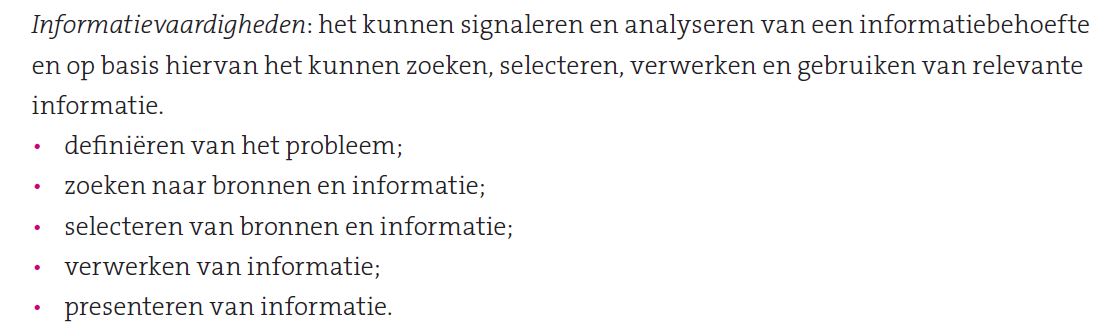 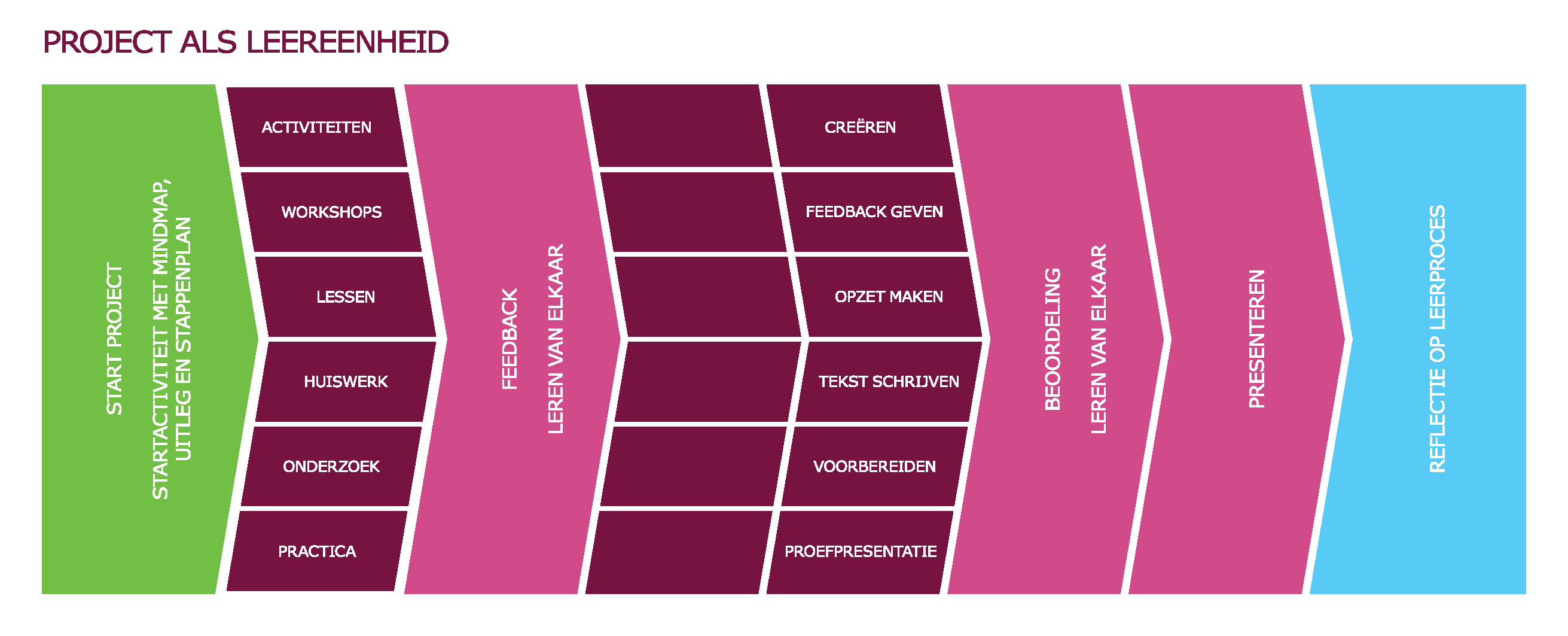 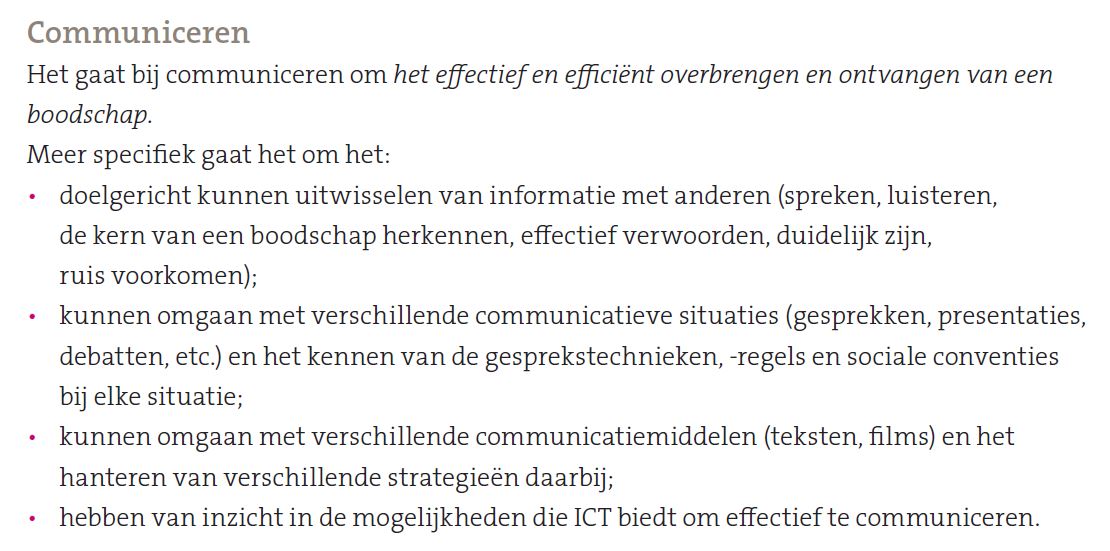 